Sample Course Outline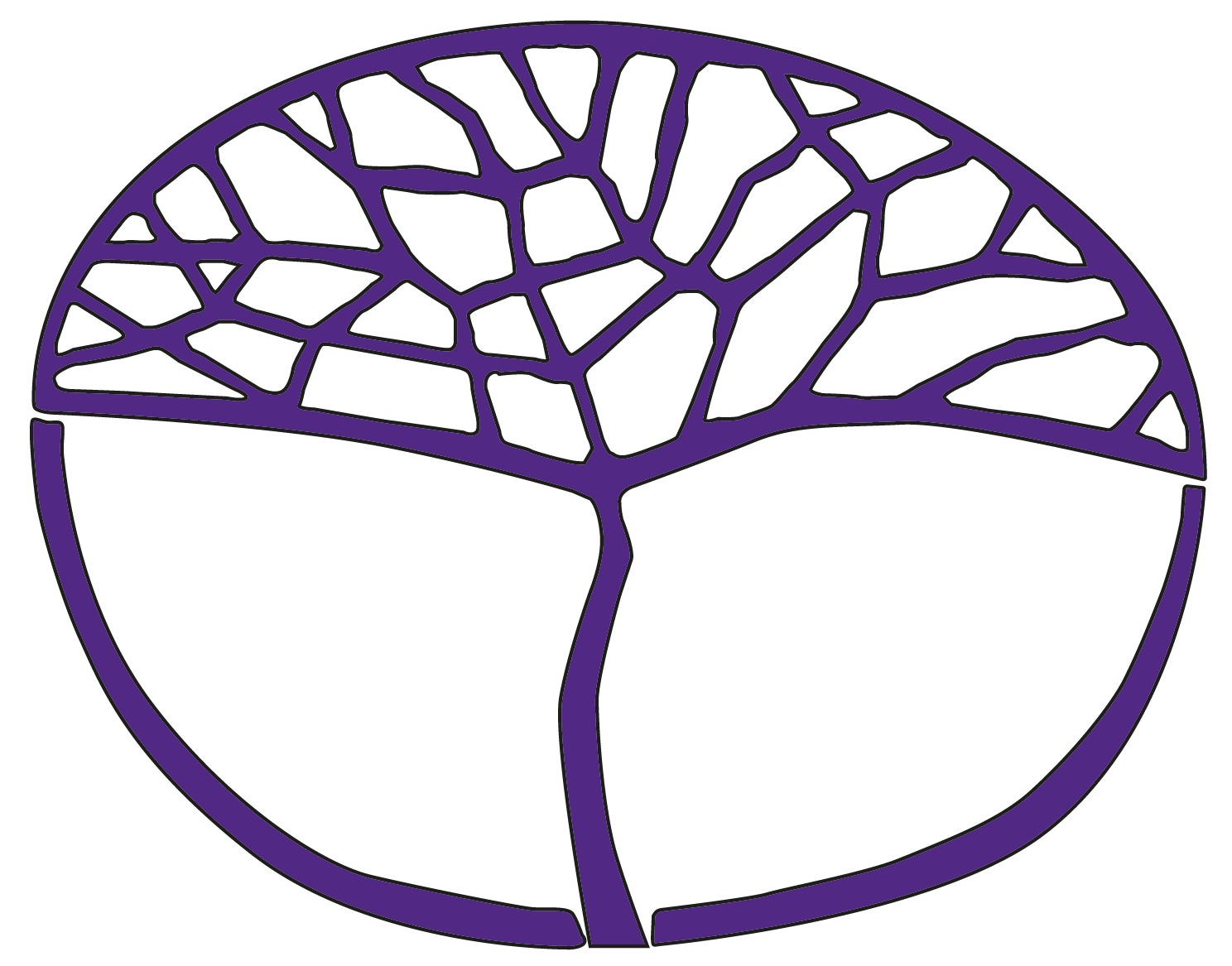 Engineering StudiesATAR Year 11For teaching in 2024Acknowledgement of CountryKaya. The School Curriculum and Standards Authority (the Authority) acknowledges that our offices are on Whadjuk Noongar boodjar and that we deliver our services on the country of many traditional custodians and language groups throughout Western Australia. The Authority acknowledges the traditional custodians throughout Western Australia and their continuing connection to land, waters and community. We offer our respect to Elders past and present.Copyright© School Curriculum and Standards Authority, 2023This document – apart from any third-party copyright material contained in it – may be freely copied, or communicated on an intranet, for non-commercial purposes in educational institutions, provided that the School Curriculum and Standards Authority (the Authority) is acknowledged as the copyright owner, and that the Authority’s moral rights are not infringed.Copying or communication for any other purpose can be done only within the terms of the Copyright Act 1968 or with prior written permission of the Authority. Copying or communication of any third-party copyright material can be done only within the terms of the Copyright Act 1968 or with permission of the copyright owners.Any content in this document that has been derived from the Australian Curriculum may be used under the terms of the Creative Commons Attribution 4.0 International licence.DisclaimerAny resources such as texts, websites and so on that may be referred to in this document are provided as examples of resources that teachers can use to support their learning programs. Their inclusion does not imply that they are mandatory or that they are the only resources relevant to the course. Teachers must exercise their professional judgement as to the appropriateness of any they may wish to use.2024 Sample course outlineEngineering Studies – ATAR Year 11Unit 1 and Unit 2Semester 1Semester 2WeekKey teaching pointsTerm 11–2Overview of Unit and assessment requirements Introduction to design processEngineering design processInvestigatingdevelop a design brief in response to a problem, need or opportunity, given guidelines and a contextconduct research to identify and assess existing solutions/productsresearch and critique materials and components relevant to the design briefconsider different ways to supply energy for efficient and effective functioning of the designTask 1 Part A: Design project (include title or theme)develop the first part of a design foliodevelop a design brief and investigate existing products, materials and ideas3–7Materials Types and classificationdefine metals (pure)alloyspolymerscompositeclassifymetals (pure)alloyspolymerscompositeEffects on society, the environment and businessEnergyenergy, work, and power – definitions and examplesconservation of energy – definition and examplesforms of energy – kinetic and potential – definition and examples non-renewable sources of energy – fossil fuels:  coal, gas, and oil; nuclearrenewable sources of energy – solar (thermal and photovoltaic), wind, hydroelectric, geothermal, ocean (tidal and waves), hydrogen (assuming production uses renewable sources) advantages and disadvantages for society, the environment and industry of obtaining and using non-renewable and renewable sources of energyTask 2A: Investigate energy, power and workresearch, list, define and compare forms of energylist and outline advantages and disadvantages for society, the environment and industry of obtaining and using renewable and non-renewable forms of energydetermine form of energy suitable for the projectTask 2B: Investigate fundamental engineering calculations and mechanismsFundamental engineering calculations from Unit 1, including:dimensional – examine dimensioned drawingsperimeter – determine perimetersurface area – determine surface areavolume – determine volumeUse units and prefix, symbols and factorsMechanismsmechanical advantage (MA)velocity ratio (VR)explain and give examples of the listed types of motionrecognise and describe general characteristics and applications for the listed types of mechanisms8–10Study of specialist engineering fieldsLearning of specialist theory and specific understandings from one of the following specialist engineering fields: Mechanical, including content of Unit 1 from Materials, Units, and Statics Mechatronics including content of Unit 1 from Electrical and electronics – Components and equipment, Laws and principles, Units, and Systems and control – diagramsWeekKey teaching pointsTerm 21–6Task 1 Part B: Developing a solution for the projectresearch materials and components suitable for the development of a solutionEngineering design processProducingpresent specifications for the selected solution annotated pictorial drawings3rd angle projections that comply with the accepted standards forlines – outlines, hidden detail and centrelinesdimensioning – linear, radii, circles, through holes and partial depth holes with flat baseselected materials with justification of choicesparts listscosting of project, i.e. prototype or working model Task 5: Pre-productioncomplete skills development exercisesdocument process in folio/work log/time sheetProducingproject management skills for timely completion and testing of the projectconstruct prototype or working model by selecting and using appropriate tools and machines, and by following safe work practicesTask 1 Part C: Evaluation of the development of the projectmeeting the requirements of the designExamination 
weeks 
Task 4: Semester 1 examination – approximately two hours, using a modified examination design brief from the Year 12 syllabusWeekKey teaching pointsTerm 31–3Materials Propertiesdefinedensityelasticityplasticityductilitymalleabilitystrengthtensilecompressivetorsionalshearstiffnesstoughnessconductivitythermalelectricalcorrosion resistancehardnessfitness for purposeidentify and describe the properties of a material required for a specified applicationFundamental engineering calculationsDensitydensity = ρ =  kg m-3Quantity estimatesdetermine the following for individual and simple combinations of previously specified Unit 1 geometric forms (may be solid and/or hollow)surface areavolumemassdensityEfficiencycalculate efficiency as a percentageη =   × 100%Unfamiliar formuladetermine unknown factor in unfamiliar formula given sufficient data to complete the calculation4Task 3: Obsolescence assignmentdefine and compare the three forms of obsolescencewrite about the advantages and disadvantages for society, industry and the environment that result from the different forms of obsolescenceEffects on society, the environment and industryObsolescencedefine and compare forms of obsolescencetechnicalfunctionalplannedadvantages and disadvantages for society, industry and the environment that result from the different forms of obsolescence5–8Study of either specialist engineering fields:Learning of specialist theory and specific understandings from one of the following specialist engineering fields:Mechanical, including content of Unit 2 from Materials, stress and strain, hardness test, toughness, shear strength and stress, and dynamics, and UnitsMechatronics, including content of Unit 2 from Systems and control – Interfacing with microcontroller, Electrical and electronics – Laws and principles, Flow charts.8–10 Task 6: Manufacture of proposed projectUsing prepared production plan, materials and available equipment, construct a prototype or working model and record progress in design folio.Producingproject management skills for timely development and testing of the project construct prototype or working model by selecting and using appropriate tools and machines, and by following safe work practicestest the prototype or working model for correct function and document using checklists and test dataWeekKey teaching pointsTerm 41–5Task 6: Manufacture of proposed project (continuation)Using prepared production plan, materials and available equipment, construct a prototype or working model and record progress in design folio.Producingproject management skills for timely development and testing of the project construct prototype or working model by selecting and using appropriate tools and machines, and by following safe work practicestest the prototype or working model for correct function and document using checklists and test data6 Task 7: Evaluation of completed projectPrepare written report on and photographs of completed project.Evaluatingevaluate the development of the projectmeeting the requirements of the design safety, function fit and finishmodifications and changes to the design during productionExamination weeks 
Task 8: Semester 2 examination – of approximately 2 hours, using a modified examination design brief from the Year 12 syllabus